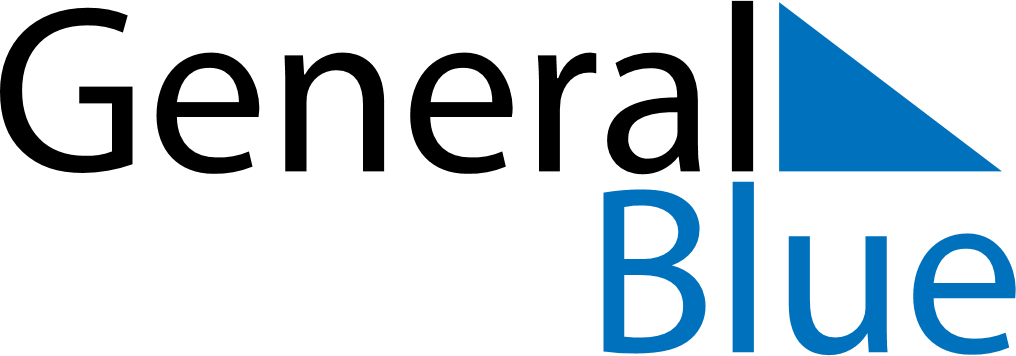 January 2024January 2024January 2024January 2024January 2024January 2024Kuusamo, North Ostrobothnia, FinlandKuusamo, North Ostrobothnia, FinlandKuusamo, North Ostrobothnia, FinlandKuusamo, North Ostrobothnia, FinlandKuusamo, North Ostrobothnia, FinlandKuusamo, North Ostrobothnia, FinlandSunday Monday Tuesday Wednesday Thursday Friday Saturday 1 2 3 4 5 6 Sunrise: 10:31 AM Sunset: 1:41 PM Daylight: 3 hours and 9 minutes. Sunrise: 10:29 AM Sunset: 1:43 PM Daylight: 3 hours and 13 minutes. Sunrise: 10:28 AM Sunset: 1:46 PM Daylight: 3 hours and 18 minutes. Sunrise: 10:26 AM Sunset: 1:49 PM Daylight: 3 hours and 22 minutes. Sunrise: 10:24 AM Sunset: 1:52 PM Daylight: 3 hours and 27 minutes. Sunrise: 10:22 AM Sunset: 1:55 PM Daylight: 3 hours and 33 minutes. 7 8 9 10 11 12 13 Sunrise: 10:19 AM Sunset: 1:58 PM Daylight: 3 hours and 38 minutes. Sunrise: 10:17 AM Sunset: 2:01 PM Daylight: 3 hours and 44 minutes. Sunrise: 10:14 AM Sunset: 2:04 PM Daylight: 3 hours and 50 minutes. Sunrise: 10:12 AM Sunset: 2:08 PM Daylight: 3 hours and 56 minutes. Sunrise: 10:09 AM Sunset: 2:11 PM Daylight: 4 hours and 2 minutes. Sunrise: 10:06 AM Sunset: 2:15 PM Daylight: 4 hours and 8 minutes. Sunrise: 10:04 AM Sunset: 2:19 PM Daylight: 4 hours and 14 minutes. 14 15 16 17 18 19 20 Sunrise: 10:01 AM Sunset: 2:22 PM Daylight: 4 hours and 21 minutes. Sunrise: 9:58 AM Sunset: 2:26 PM Daylight: 4 hours and 28 minutes. Sunrise: 9:55 AM Sunset: 2:30 PM Daylight: 4 hours and 34 minutes. Sunrise: 9:52 AM Sunset: 2:33 PM Daylight: 4 hours and 41 minutes. Sunrise: 9:49 AM Sunset: 2:37 PM Daylight: 4 hours and 48 minutes. Sunrise: 9:46 AM Sunset: 2:41 PM Daylight: 4 hours and 55 minutes. Sunrise: 9:42 AM Sunset: 2:45 PM Daylight: 5 hours and 2 minutes. 21 22 23 24 25 26 27 Sunrise: 9:39 AM Sunset: 2:48 PM Daylight: 5 hours and 9 minutes. Sunrise: 9:36 AM Sunset: 2:52 PM Daylight: 5 hours and 16 minutes. Sunrise: 9:33 AM Sunset: 2:56 PM Daylight: 5 hours and 23 minutes. Sunrise: 9:29 AM Sunset: 3:00 PM Daylight: 5 hours and 30 minutes. Sunrise: 9:26 AM Sunset: 3:04 PM Daylight: 5 hours and 37 minutes. Sunrise: 9:23 AM Sunset: 3:08 PM Daylight: 5 hours and 45 minutes. Sunrise: 9:19 AM Sunset: 3:11 PM Daylight: 5 hours and 52 minutes. 28 29 30 31 Sunrise: 9:16 AM Sunset: 3:15 PM Daylight: 5 hours and 59 minutes. Sunrise: 9:12 AM Sunset: 3:19 PM Daylight: 6 hours and 6 minutes. Sunrise: 9:09 AM Sunset: 3:23 PM Daylight: 6 hours and 14 minutes. Sunrise: 9:05 AM Sunset: 3:27 PM Daylight: 6 hours and 21 minutes. 